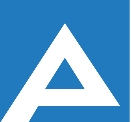 Agenţia Naţională pentru Ocuparea Forţei de MuncăLista candidaţilor admişi la concursul pentru ocuparea funcţiilor publice vacante:Notă: Persoanele care au depus dosarul de concurs prin e-mail se vor prezenta la data de                         22.07.2020, ora 10:00 cu documentele originale pentru a se verifica veridicitatea actelor depuse, sub sancţiunea respingerii dosarului de concurs (mun. Chișinău, str. V. Alecsandri 1, etajul VI).Nr. d/oNume, PrenumeComentariiSpecialist principal în secția ocuparea forței de muncă LeovaSpecialist principal în secția ocuparea forței de muncă LeovaProba scrisă va avea loc la data de 22.07.2020, ora 10:00, sala de ședințe a AgențieiNaționale pentru Ocuparea Forței de Muncă,Mun. Chișinău, str. Vasile Alecsandri, 1, etajul VI1.Tutunaru Daniela Proba scrisă va avea loc la data de 22.07.2020, ora 10:00, sala de ședințe a AgențieiNaționale pentru Ocuparea Forței de Muncă,Mun. Chișinău, str. Vasile Alecsandri, 1, etajul VISpecialist principal în direcția planificare bugetară, evidență contabilă și plățiSpecialist principal în direcția planificare bugetară, evidență contabilă și plățiProba scrisă va avea loc la data de 22.07.2020, ora 10:00, sala de ședințe a AgențieiNaționale pentru Ocuparea Forței de Muncă,Mun. Chișinău, str. Vasile Alecsandri, 1, etajul VI2.Donțova-Lîs TatianaProba scrisă va avea loc la data de 22.07.2020, ora 10:00, sala de ședințe a AgențieiNaționale pentru Ocuparea Forței de Muncă,Mun. Chișinău, str. Vasile Alecsandri, 1, etajul VI